§3411.  LienEvery individual, partnership, firm, association, corporation, institution or any governmental unit or combination or parts of a partnership, firm, association, corporation, institution or governmental unit maintaining and operating a hospital licensed in the State is entitled to a lien for the reasonable charges for hospital care, treatment and maintenance of an injured person upon any and all causes of action, suits, claims, counterclaims or demands accruing to the person to whom such care, treatment or maintenance was furnished, or to the legal representatives of such person, on account of injuries giving rise to such causes of action and which necessitated such hospital care, treatment and maintenance, except that no entitlement to such a lien may exist against the principal residence of any person in any 12-month period or periods during which that person is eligible for financial assistance under the catastrophic illness program, Title 22, section 3185.  Such lien may not be applied or considered valid against anyone coming under the former Workers' Compensation Act or the Maine Workers' Compensation Act of 1992, and nothing enacted by this chapter may be construed so as to give such lien precedence over the claim or contract of an attorney for legal services rendered with respect to the claim of the injured party nor may this lien be applicable to any accident or health insurance policy, or the proceeds from the same, owned by or running to the benefit of the injured person.  [PL 1995, c. 462, Pt. A, §25 (AMD).]SECTION HISTORYPL 1967, c. 373 (NEW). PL 1983, c. 824, §X1 (AMD). PL 1995, c. 462, §A25 (AMD). The State of Maine claims a copyright in its codified statutes. If you intend to republish this material, we require that you include the following disclaimer in your publication:All copyrights and other rights to statutory text are reserved by the State of Maine. The text included in this publication reflects changes made through the First Regular and First Special Session of the 131st Maine Legislature and is current through November 1, 2023
                    . The text is subject to change without notice. It is a version that has not been officially certified by the Secretary of State. Refer to the Maine Revised Statutes Annotated and supplements for certified text.
                The Office of the Revisor of Statutes also requests that you send us one copy of any statutory publication you may produce. Our goal is not to restrict publishing activity, but to keep track of who is publishing what, to identify any needless duplication and to preserve the State's copyright rights.PLEASE NOTE: The Revisor's Office cannot perform research for or provide legal advice or interpretation of Maine law to the public. If you need legal assistance, please contact a qualified attorney.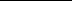 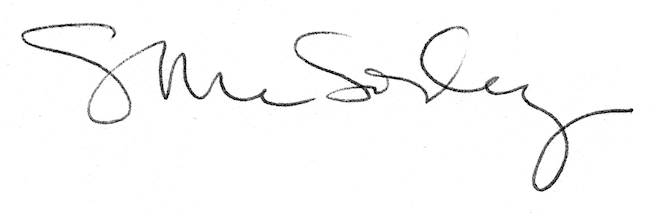 